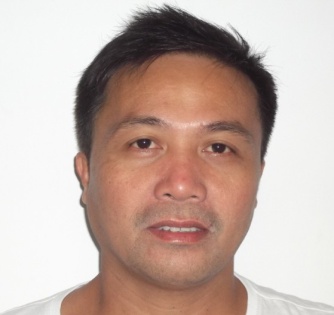 Gerson Gerson.234414@2freemail.com Objective: Seeking a responsible and challenging position in a growth oriented progressive Institution and multinational companies where my experience and skills will significantly contributes to the overall success of the organization and provide opportunities for my career growth.Summary of QualificationEDUCATIONAL• Certified electrical practitioner (. /Philippines)• Bachelor of Science in Electrical Engineering (Under Graduate)• Diploma on Industrial Electricity• Certificate on Refrigeration and Air Conditioning• Pipe Fitter Skills CertificateHEALTH and SAFETY•NEBOSH IGC Certificates (Management of International Health Safety, Control of international workplace hazards & International Health and safety application)• EMS – ISO 14001 (Environmental Management System Awareness)•CSE (Construction Safety Essential- BOSH awareness, Risk assessment, Accident /Incident reporting and investigation,  Basic excavation safety awareness,  Safe work place, tools & equipment awareness , Confined space safety awareness , Hazard communication, Manual handling,  Essential PPE /housekeeping awareness, Basic fire safety, Traffic management & public safety, Electrical safety, and working at height awareness)• Heartsaver First Aid, CPR & AED course – (Safety First Medical Services, Abu Dhabi UAE)• Fire Marshal / Fire warden training (EHSMS –Environment Health &Safety Management System and Fires Safety Training) • Scaffolding Erection, Dismantling & Inspection ( Mobile Aluminum Tower) –( Eurolink Safety – Abu Dhabi UAE)• Safety on Construction and Maintenance ( Manila Philippines)• Member – Philippine Society of Safety Professional ( PSSP)TECHNICAL• Skilled on electrical instrumentation, motor control troubleshooting, lighting control, CCTV, Fire alarm system, Access control, electrical installation, BMS monitoring, SCADA wiring installation, able to interpret  /executes drawing and diagrams, • Skilled on plumbing works  for sewerage, water distribution and fire fighting system, using PPR pipe, high pressure uPVC pipe & gasketed sewer pipe, GI and BI pipe.• Skilled on ACMV works e. g. corrective and preventive maintenance of FAHU, AHU, FCU, Chiller, pumps, Kitchen and toilet exhaust system.• Skilled on appliances repairing (Fridge, Freezer, Cooker, Dishwasher, Oven, Washing Machine, Cooker hood and Heater• Basic skills on carpentry, painting and tile works.• Basic skills on fabrication and welding works.SOFT SKILLS• Skilled on reporting, documentation, warehousing and purchasing.• MS word, MS Excel, MS outlook, Basic Power point, Basic Auto CADD.Summary of Experienced• 21 Years of experienced on facilities management and MEP installation works and maintenance• 5 years supervisory works handling of more than 50 employees.• Experienced on HSE safety implementation • Experienced on project cost estimation and QA/QC (MEP)• Experienced MEP installation works for High rise building, Commercial building, Villa, various industrial and manufacturing plant, Electronic plant clean room and Industrial Waste treatment Facilities• Soft skills on MS word, MS Excel, MS outlook, Basic Power point, Basic Auto CADD.Other trainings.PC assembly course- Dubai UAE BasicAuto CADD -      Dubai UAE3D Modeling and Rendering – Dubai UAE3DMax (Autodesk/2009)    - Dubai UAE                                  Past member (IIEE) – Institute of Integrated Electrical Engineers ( Work ExperienceZone Supervisor /Team Leader cum HSE committee and Firs aider - 360 Estates Management – May 2011 up to present (Abu Dhabi UAE)Duties and Responsibilities•Planning and implementation of corrective and reactive maintenance, Execute technical process including corrective / reactive / preventive maintenance, fault diagnosis and assembly / disassembly of the electrical and mechanical equipment component and other shared facilities• HSE implementation, Monitoring and Reporting• DLP snagging (MEP and civil works) - Inspection, reporting, documentation, approval and project coordination)•Maintained, Develop and Prepare all periodic progress, engineering and management weekly/monthly reports as per required by Facility manager• Updating, monitoring of work order on CAFM (Uberiq system).• Plan, Schedule, Assigned, Prepare materials and evaluate the work of subordinates.•Monitoring / Control tools and materials expenditures base on the budget allocation.• Attended weekly HSE committee monthly meeting, ensure compliance with HSE policies and procedures in the workplace, reporting of potential hazards and dangerous occurrences, reviewing of incident/accident reports for the period and approve corrective actions to prevent further similar incidents/accident and monitoring, reporting and risk assessment for in house works, service provider and contractors.• BMS operation and monitoring• Implemented equipment proper operation, investigate equipment failures, diagnose faulty operation and assess recommendation, maintained system logs to document testing and operation.• Materials requisition, monitoring, inventory and tools storekeeping.FM technician /Team Leader - June 2003 to April 2011 - Al Tayer Facilities Management  (Dubai UAE)Maintenance Technician - June-October 2002- Maalikaya Health Complex Industrial Electrician - January-June 2002- Acme Shoe and Rubber Factory (Philippines)Industrial Electrician - (July 2001-January-2002-Paper Land Incorporated (Philippines)Charge hand - May-2000-May-2001 Aster/Airmech - Ritz Carlton Hotel Project/ Doha, QatarMaintenance Technician -January-April/2000- Industrial Sales Services Inc. (Philippines)Supervisor -1994-October to 1999 October- Wel Engineering (Philippines)Projects handle - (Isuzu Motor/Nissan Motor/Mitsubishi Motor Paint shop, Hitachi cable Philippines Inc. Ninoy Aquino International Airport, Lima Waste water treatmentPlant, Metro rail project, Westin Philippine Plaza, Pine Crest Condominium, Clean room for semi conductor manufacturing plant such as Daiwa Seiko Philipp, IMI electronicsNidec Philippines, Fujitsu Philippines and Carmelray industrial park streetlightings.Duties and responsibilities• Project cost estimation, materials and manpower preparation for the duration of projects.• Inspection and monitoring to ensure the quality of works.• Planning and implementation of daily activities of technician.• Implementation of HSE at work site including work assessment.• Project mobilization and attended coordination meetings pertaining to project• Execution of electrical works base on plan and schematic diagram for motor control • Supervision of cabling and electrical wiring of equipment.• Prepared materials and Inventories.• Prepared quotation and progress billing quarterly.• Supervised piping of duct pipe to waste water treatment plant and fire sprinkler system (CO2 and water).• Wiring and termination of control cable to control panel from different actuating devices of gas leak detector, flow switch, pressure switch, solenoid valves, Thermistor, thermostat and heaters.• Generator Installation (Caterpillar)• Testing and commissioning prior to handover of projects and perform warranty maintenance for 1 year as stipulated from the contract.Electrician - August- December/ 1994 E.E Lite Corporation ( Philippines)Maintenance Technician - March-Jun/1994 - Fortuna Paper Mills Inc. (Philippines)Electrical Technician - April-1991 - Jun-1994 – R.M. Jamora and Associates (Philippines)Duties and responsibilities• Assisting supervisor for electrical instrumentation at oil Company, Panel board assembly of electrical components and control wirings.EducationSt. John Institute of technology:               Industrial Electricity (1994)Meralco Foundation Institute:                  Refrigeration and Air Conditioning (2001)Marinduque National High School:         Secondary Education (1988)